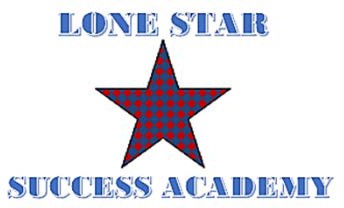 Lone Star Success Academy Meeting Agenda/NoticeTuesday, August 15,2019 10:30am (CST)********************************************To join the online meeting************************************************Join from PC, Mac, Linux, iOS or Android:  https://rop.zoom.us/j/4550956808Or Telephone:Dial (for higher quality, dial a number based on your current location):US:  +1 646 876 9923 or +1 669 900 6833 or +1 408 638 0968Meeting ID:  432 952 9991Notice is hereby given that on the 13th day of August 2019, the Advisory Board of Lake Granbury Academy Charter School will hold a regular board meeting at 10:30 a.m. at the Lake Granbury Youth Service Program Administration Office, 1300 Crossland Rd, Granbury, TX. The subjects to be discussed, considered, or upon which any formal action may be taken are as listed below. Please note that the sequence of items given in the posting is only approximate and that the order of individual items may be adjusted as necessary.Call to Order and Establish QuorumCall to order at 10;37am and quorum established. Attandees: Robert Scott (Board Member) Barry McBride, Cheryl Meyers (ROP finance), CJ Bower (ROP CFO) Tracy-Bennett-Joseph(Superintendent) Betty Pritchett(minute-taker)Welcome and Recognition of Special Guests:  No special GuestsAction ItemsConsider Board approval of Board Minutes for the Meeting held on July 18, 2019Minutes approved by Robert Scott and seconded by Barry McbrideConsider Board approval of the LSSA Lease Agreement (emailed by Carol)Lease agreement approvedReports/Discussion ItemsSuperintendent report on:  School Personnel Staffing Vacancies:  3 vacanciesStaffing is a major concern/ lack of stability Engaging with the OrganizationEmpower People Inspire People Lead Change Shared Vision Modification of school schedule Addressing the needs of diverse learnersSPED, ELL, etc. Increase in online learningCurriculum Step up to writing Eureka Math – Tier 1 Finance Report - Monthly Financial Report:  82-88 studentsAdjournment:  11:00 amTracy Bennett-Joseph, M.Ed. Lake Granbury Academy Charter School Superintendent 